Exhibit B: Concessions Business Disclosure FormFilling out a Concessions Business Disclosure Form for the DFW International Airport BoardPlease make sure you have the correct version of the form, it should read “Issue Date 10/13” in the bottom right corner.Use 10 pt. font with no bold, italicized or underlined words on the form.Please make sure you include your entire business name on the form and it matches what is listed on your contract.If you are a corporation, limited partnership, limited liability partnership or Limited Liability Company, your business name should include that designation or an abbreviation of that designation. If the mailing address is the same as the business address, write “Same” in the space under mailing address. Do not copy the mailing address or leave blank.Do not bold or underline the web or email addresses.Please ensure the contact person’s information is up to date.Under business structure check only one box. The next section is filled out only if your company is a corporation.If your business is a corporation, check the box for profit or nonprofit, and public or private. These boxes must be checked. (Hint: tomake an “x” just double-click on the box and select the “checked” option).  If you are an S corporation, professional, parent-sub, or close “x” the appropriate box as well.The state, month and year of your company’s incorporation, registration or formation ALWAYS needs to be filled in. This is either the date you registered with the County Clerk, or filed with the Secretary of State.List the names of ALL Investors with a financial interest or other ownership interest in the company.  If the company is publicly owned please list the stock exchange it is traded on and the symbol.  If your company is traded on a foreign exchange please name the foreign exchange is traded on.Fill in names of Joint Venture owners if applicable.The percentage of ownership needs to be filled in unless the company is publicly traded.  ALL of the Investors with a financial interest or other ownership interest in the company need to be listed with their corresponding percentages of ownership in this space.  Please use whole or half numbers.   NOTE: Attach a copy of the Certificate of Formation or Joint Venture Agreement, if applicable.The form should be accurate as of proposal submittal date.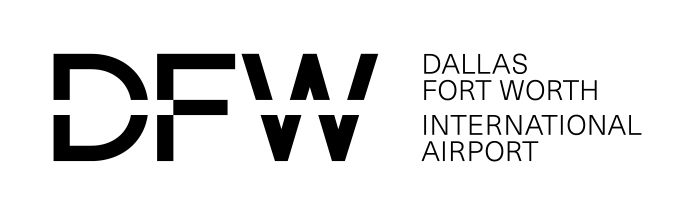 It is recommended this form be completed by a governing person, governing authority, or legal counsel. Information about Entity Submitting Bid/Proposal/Offer(This information must match the information provided on the Bid/Proposal/Offer).Package Number: _______________________________________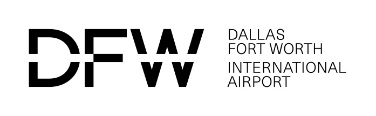 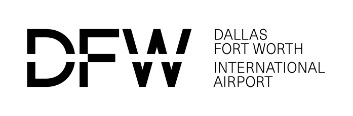 Business Name:	Business Name:	Business Name:	Business Name:	Business Name:	Business Name:	Business Name:	Business Name:	Business Name:	Business Name:	Business Address:Business Address:Business Address:Business Address:Business Address:Business Address:Mailing Address:Mailing Address:Mailing Address:Mailing Address:CityCityStateZipZipZipCityStateStateZipBusiness Web Address:	Business Web Address:	Business Web Address:	Business Web Address:	Business Web Address:	Business Web Address:	Business Web Address:	Business Web Address:	Business Web Address:	Business Web Address:	Business Phone:	Business Phone:	Business Phone:	Business Phone:	Business Phone:	Business Phone:	Business Fax:	Business Fax:	Business Fax:	Business Fax:	Contact Person:	Contact Person:	Contact Person:	Contact Person:	Contact Person:	Contact Person:	Contact’s Phone No.:	Contact’s Phone No.:	Contact’s Phone No.:	Contact’s Phone No.:	Contact’s E-Mail Address:	Contact’s E-Mail Address:	Contact’s E-Mail Address:	Contact’s E-Mail Address:	Contact’s E-Mail Address:	Contact’s E-Mail Address:	Contact’s E-Mail Address:	Contact’s E-Mail Address:	Contact’s E-Mail Address:	Contact’s E-Mail Address:	Entity Ownership Information(Check the appropriate box and provide requested details below.)Entity Ownership Information(Check the appropriate box and provide requested details below.)Entity Ownership Information(Check the appropriate box and provide requested details below.)Entity Ownership Information(Check the appropriate box and provide requested details below.)Entity Ownership Information(Check the appropriate box and provide requested details below.)Entity Ownership Information(Check the appropriate box and provide requested details below.)Entity Ownership Information(Check the appropriate box and provide requested details below.)Entity Ownership Information(Check the appropriate box and provide requested details below.)Entity Ownership Information(Check the appropriate box and provide requested details below.)Entity Ownership Information(Check the appropriate box and provide requested details below.)Business Structure: (Please check only one box) Partnership                  Limited PartnershipBusiness Structure: (Please check only one box) Partnership                  Limited PartnershipBusiness Structure: (Please check only one box) Partnership                  Limited PartnershipBusiness Structure: (Please check only one box) Partnership                  Limited Partnership Limited Liability Partnership Limited Liability Partnership Limited Liability Partnership Limited Liability Partnership Limited Liability Partnership Limited Liability Partnership Sole Proprietorship Joint Venture Joint Venture Joint Venture Joint Venture Limited LiabilityCompany Limited LiabilityCompany Limited LiabilityCompany Corporation (“C”) Corporation (“C”)IF CORPORATION, please check all the type(s) below that are applicable: For Profit     or      Non- Profit             Public     or      Private                         S Corporation        Professional          Parent-Subsidiary           CloseIF CORPORATION, please check all the type(s) below that are applicable: For Profit     or      Non- Profit             Public     or      Private                         S Corporation        Professional          Parent-Subsidiary           CloseIF CORPORATION, please check all the type(s) below that are applicable: For Profit     or      Non- Profit             Public     or      Private                         S Corporation        Professional          Parent-Subsidiary           CloseIF CORPORATION, please check all the type(s) below that are applicable: For Profit     or      Non- Profit             Public     or      Private                         S Corporation        Professional          Parent-Subsidiary           CloseIF CORPORATION, please check all the type(s) below that are applicable: For Profit     or      Non- Profit             Public     or      Private                         S Corporation        Professional          Parent-Subsidiary           CloseIF CORPORATION, please check all the type(s) below that are applicable: For Profit     or      Non- Profit             Public     or      Private                         S Corporation        Professional          Parent-Subsidiary           CloseIF CORPORATION, please check all the type(s) below that are applicable: For Profit     or      Non- Profit             Public     or      Private                         S Corporation        Professional          Parent-Subsidiary           CloseIF CORPORATION, please check all the type(s) below that are applicable: For Profit     or      Non- Profit             Public     or      Private                         S Corporation        Professional          Parent-Subsidiary           CloseIF CORPORATION, please check all the type(s) below that are applicable: For Profit     or      Non- Profit             Public     or      Private                         S Corporation        Professional          Parent-Subsidiary           CloseIF CORPORATION, please check all the type(s) below that are applicable: For Profit     or      Non- Profit             Public     or      Private                         S Corporation        Professional          Parent-Subsidiary           CloseState of Incorporation, Registration or Formation:	State:  	Month:  			Year:  State of Incorporation, Registration or Formation:	State:  	Month:  			Year:  State of Incorporation, Registration or Formation:	State:  	Month:  			Year:  State of Incorporation, Registration or Formation:	State:  	Month:  			Year:  State of Incorporation, Registration or Formation:	State:  	Month:  			Year:  State of Incorporation, Registration or Formation:	State:  	Month:  			Year:  State of Incorporation, Registration or Formation:	State:  	Month:  			Year:  State of Incorporation, Registration or Formation:	State:  	Month:  			Year:  State of Incorporation, Registration or Formation:	State:  	Month:  			Year:  State of Incorporation, Registration or Formation:	State:  	Month:  			Year:  Name(s) of Owner(s), Partners or Owner of DBA (include ALL investors with a financial interest or other ownership interest).  Please indicate if any such individual(s) were employed by DFW Airport and the dates employed:	Name(s) of Owner(s), Partners or Owner of DBA (include ALL investors with a financial interest or other ownership interest).  Please indicate if any such individual(s) were employed by DFW Airport and the dates employed:	Name(s) of Owner(s), Partners or Owner of DBA (include ALL investors with a financial interest or other ownership interest).  Please indicate if any such individual(s) were employed by DFW Airport and the dates employed:	Name(s) of Owner(s), Partners or Owner of DBA (include ALL investors with a financial interest or other ownership interest).  Please indicate if any such individual(s) were employed by DFW Airport and the dates employed:	Name(s) of Owner(s), Partners or Owner of DBA (include ALL investors with a financial interest or other ownership interest).  Please indicate if any such individual(s) were employed by DFW Airport and the dates employed:	Name(s) of Owner(s), Partners or Owner of DBA (include ALL investors with a financial interest or other ownership interest).  Please indicate if any such individual(s) were employed by DFW Airport and the dates employed:	Name(s) of Owner(s), Partners or Owner of DBA (include ALL investors with a financial interest or other ownership interest).  Please indicate if any such individual(s) were employed by DFW Airport and the dates employed:	Name(s) of Owner(s), Partners or Owner of DBA (include ALL investors with a financial interest or other ownership interest).  Please indicate if any such individual(s) were employed by DFW Airport and the dates employed:	Name(s) of Owner(s), Partners or Owner of DBA (include ALL investors with a financial interest or other ownership interest).  Please indicate if any such individual(s) were employed by DFW Airport and the dates employed:	Name(s) of Owner(s), Partners or Owner of DBA (include ALL investors with a financial interest or other ownership interest).  Please indicate if any such individual(s) were employed by DFW Airport and the dates employed:	Name(s) of Joint Venture Participants (include ALL investors with a financial interest or other ownership interest).  Please indicate if any such individual(s) were employed by DFW Airport and the dates employed:Name(s) of Joint Venture Participants (include ALL investors with a financial interest or other ownership interest).  Please indicate if any such individual(s) were employed by DFW Airport and the dates employed:Name(s) of Joint Venture Participants (include ALL investors with a financial interest or other ownership interest).  Please indicate if any such individual(s) were employed by DFW Airport and the dates employed:Name(s) of Joint Venture Participants (include ALL investors with a financial interest or other ownership interest).  Please indicate if any such individual(s) were employed by DFW Airport and the dates employed:Name(s) of Joint Venture Participants (include ALL investors with a financial interest or other ownership interest).  Please indicate if any such individual(s) were employed by DFW Airport and the dates employed:Name(s) of Joint Venture Participants (include ALL investors with a financial interest or other ownership interest).  Please indicate if any such individual(s) were employed by DFW Airport and the dates employed:Name(s) of Joint Venture Participants (include ALL investors with a financial interest or other ownership interest).  Please indicate if any such individual(s) were employed by DFW Airport and the dates employed:Name(s) of Joint Venture Participants (include ALL investors with a financial interest or other ownership interest).  Please indicate if any such individual(s) were employed by DFW Airport and the dates employed:Name(s) of Joint Venture Participants (include ALL investors with a financial interest or other ownership interest).  Please indicate if any such individual(s) were employed by DFW Airport and the dates employed:Name(s) of Joint Venture Participants (include ALL investors with a financial interest or other ownership interest).  Please indicate if any such individual(s) were employed by DFW Airport and the dates employed:UNLESS PUBLICLY TRADED list all individuals, partnerships, corporations or other legal entities having ownership interests in the business and indicate their percentage of ownership.  Please indicate if any such individual(s) were employed by DFW Airport and the dates employed. Attach additional sheets if necessary.  NOTE: Attach a copy of the Certificate of Formation or Joint Venture Agreement. UNLESS PUBLICLY TRADED list all individuals, partnerships, corporations or other legal entities having ownership interests in the business and indicate their percentage of ownership.  Please indicate if any such individual(s) were employed by DFW Airport and the dates employed. Attach additional sheets if necessary.  NOTE: Attach a copy of the Certificate of Formation or Joint Venture Agreement. UNLESS PUBLICLY TRADED list all individuals, partnerships, corporations or other legal entities having ownership interests in the business and indicate their percentage of ownership.  Please indicate if any such individual(s) were employed by DFW Airport and the dates employed. Attach additional sheets if necessary.  NOTE: Attach a copy of the Certificate of Formation or Joint Venture Agreement. UNLESS PUBLICLY TRADED list all individuals, partnerships, corporations or other legal entities having ownership interests in the business and indicate their percentage of ownership.  Please indicate if any such individual(s) were employed by DFW Airport and the dates employed. Attach additional sheets if necessary.  NOTE: Attach a copy of the Certificate of Formation or Joint Venture Agreement. UNLESS PUBLICLY TRADED list all individuals, partnerships, corporations or other legal entities having ownership interests in the business and indicate their percentage of ownership.  Please indicate if any such individual(s) were employed by DFW Airport and the dates employed. Attach additional sheets if necessary.  NOTE: Attach a copy of the Certificate of Formation or Joint Venture Agreement. UNLESS PUBLICLY TRADED list all individuals, partnerships, corporations or other legal entities having ownership interests in the business and indicate their percentage of ownership.  Please indicate if any such individual(s) were employed by DFW Airport and the dates employed. Attach additional sheets if necessary.  NOTE: Attach a copy of the Certificate of Formation or Joint Venture Agreement. UNLESS PUBLICLY TRADED list all individuals, partnerships, corporations or other legal entities having ownership interests in the business and indicate their percentage of ownership.  Please indicate if any such individual(s) were employed by DFW Airport and the dates employed. Attach additional sheets if necessary.  NOTE: Attach a copy of the Certificate of Formation or Joint Venture Agreement. UNLESS PUBLICLY TRADED list all individuals, partnerships, corporations or other legal entities having ownership interests in the business and indicate their percentage of ownership.  Please indicate if any such individual(s) were employed by DFW Airport and the dates employed. Attach additional sheets if necessary.  NOTE: Attach a copy of the Certificate of Formation or Joint Venture Agreement. UNLESS PUBLICLY TRADED list all individuals, partnerships, corporations or other legal entities having ownership interests in the business and indicate their percentage of ownership.  Please indicate if any such individual(s) were employed by DFW Airport and the dates employed. Attach additional sheets if necessary.  NOTE: Attach a copy of the Certificate of Formation or Joint Venture Agreement. UNLESS PUBLICLY TRADED list all individuals, partnerships, corporations or other legal entities having ownership interests in the business and indicate their percentage of ownership.  Please indicate if any such individual(s) were employed by DFW Airport and the dates employed. Attach additional sheets if necessary.  NOTE: Attach a copy of the Certificate of Formation or Joint Venture Agreement. Form Completion Date:	Form Completion Date:	Form Completion Date:	Form Completion Date:	Form Completion Date:	Form Completion Date:	Form Completion Date:	Form Completion Date:	Form Completion Date:	Form Completion Date:	Failure to properly complete and submit this form with the bid/proposal/offer may cause the bid/proposal/offer to be considered non-responsive.                                                                                                                                                 Issue Date 10/13Failure to properly complete and submit this form with the bid/proposal/offer may cause the bid/proposal/offer to be considered non-responsive.                                                                                                                                                 Issue Date 10/13Failure to properly complete and submit this form with the bid/proposal/offer may cause the bid/proposal/offer to be considered non-responsive.                                                                                                                                                 Issue Date 10/13Failure to properly complete and submit this form with the bid/proposal/offer may cause the bid/proposal/offer to be considered non-responsive.                                                                                                                                                 Issue Date 10/13Failure to properly complete and submit this form with the bid/proposal/offer may cause the bid/proposal/offer to be considered non-responsive.                                                                                                                                                 Issue Date 10/13Failure to properly complete and submit this form with the bid/proposal/offer may cause the bid/proposal/offer to be considered non-responsive.                                                                                                                                                 Issue Date 10/13Failure to properly complete and submit this form with the bid/proposal/offer may cause the bid/proposal/offer to be considered non-responsive.                                                                                                                                                 Issue Date 10/13Failure to properly complete and submit this form with the bid/proposal/offer may cause the bid/proposal/offer to be considered non-responsive.                                                                                                                                                 Issue Date 10/13Failure to properly complete and submit this form with the bid/proposal/offer may cause the bid/proposal/offer to be considered non-responsive.                                                                                                                                                 Issue Date 10/13Failure to properly complete and submit this form with the bid/proposal/offer may cause the bid/proposal/offer to be considered non-responsive.                                                                                                                                                 Issue Date 10/13Concept Name:Concession Location ()Concession Location ()Concession Location ()Concession Location ()Concession Location ()Concession Location ()Concession Location ()Concession Location ()Concession Location ()Concession Location ()Concession Location ()Concession Location ()Concession Location ()Concession Location ()Concession Location ()Concession Location ()Concession Location ()Concession Location ()Concession Location ()Concession Location ()AABCDDEE SatelliteE SatelliteRCCOtherConcession Type ()Concession Type ()Concession Type ()Concession Type ()Concession Type ()Concession Type ()Concession Type ()Concession Type ()Concession Type ()Concession Type ()Concession Type ()Concession Type ()Concession Type ()Concession Type ()Concession Type ()Concession Type ()Concession Type ()Concession Type ()Concession Type ()Concession Type ()Food and BeverageFood and BeverageFood and BeverageFood and BeverageFood and BeveragePassenger AmenitiesPassenger AmenitiesPassenger AmenitiesPassenger AmenitiesPassenger AmenitiesACDBE Goal AssignedACDBE Goal AssignedACDBE Goal AssignedACDBE Goal Assigned%%RetailRetailRetailRetailRetailOtherOtherOtherOtherOtherM/WBE Goal AssignedM/WBE Goal AssignedM/WBE Goal AssignedM/WBE Goal Assigned%%Concession Type ()Concession Type ()Concession Type ()Concession Type ()Concession Type ()Concession Type ()Concession Type ()Concession Type ()Concession Type ()Concession Type ()Concession Type ()Concession Type ()Concession Type ()Concession Type ()Concession Type ()Concession Type ()Concession Type ()Concession Type ()Concession Type ()Concession Type ()Food and BeverageFood and BeverageFood and BeverageFood and BeverageFood and BeveragePassenger AmenitiesPassenger AmenitiesPassenger AmenitiesPassenger AmenitiesPassenger AmenitiesSBEC ParticipationSBEC ParticipationSBEC ParticipationSBEC Participation%%RetailRetailRetailRetailRetailOtherOtherOtherOtherOtherM/WBE Goal AssignedM/WBE Goal AssignedM/WBE Goal AssignedM/WBE Goal Assigned%%Concept will be Owned by the Following Entities: (Attach additional sheets if necessary)                                                 Entity 2 Information:                                                 (Attach additional sheets if necessary)                                               Entity 2 Information:                                                 (Attach additional sheets if necessary)                                               Entity 2 Information:                                                 (Attach additional sheets if necessary)                                               Entity 2 Information:                                                 (Attach additional sheets if necessary)                                               Entity 2 Information:                                                 (Attach additional sheets if necessary)Entity 2Owner Percentage (%)Are you related to other owners? (Y or N)Relationship status; e.g. spouse, cousin, child etc.Email Phone Number                                               Entity 3 Information:                                                 (Attach additional sheets if necessary)                                               Entity 3 Information:                                                 (Attach additional sheets if necessary)                                               Entity 3 Information:                                                 (Attach additional sheets if necessary)                                               Entity 3 Information:                                                 (Attach additional sheets if necessary)                                               Entity 3 Information:                                                 (Attach additional sheets if necessary)Entity 3Owner Percentage (%)Are you related to other owners? (Y or N)Relationship status; e.g. spouse, cousin, child etc.Email Phone Number